Информирование граждан об отнесении к категории предпенсионного возраста через МФЦС 19 января 2019 года в отделениях МФЦ Архангельской области организовано предоставление государственной услуги Пенсионного фонда Российской Федерации по информированию граждан об отнесении к категории граждан предпенсионного возраста.Соответствующее дополнительное соглашение между ГАУ АО «МФЦ» и ГУ – Отделением Пенсионного фонда Российской Федерации по Архангельской области подписано 15 января 2019 года.Необходимость организации предоставления новой услуги обусловлена вступившими в силу с 01 января 2019 года изменениями законодательства в части предоставления гарантий и компенсаций работникам предпенсионного возраста.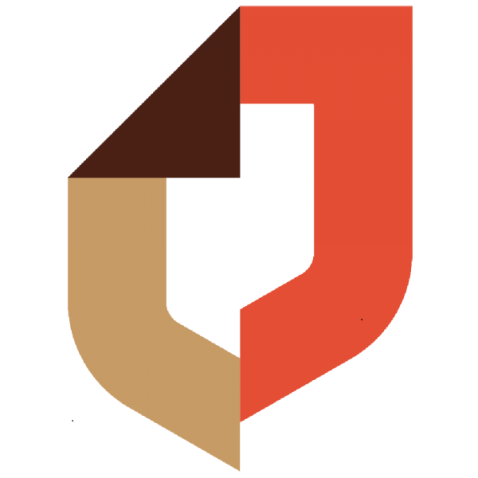 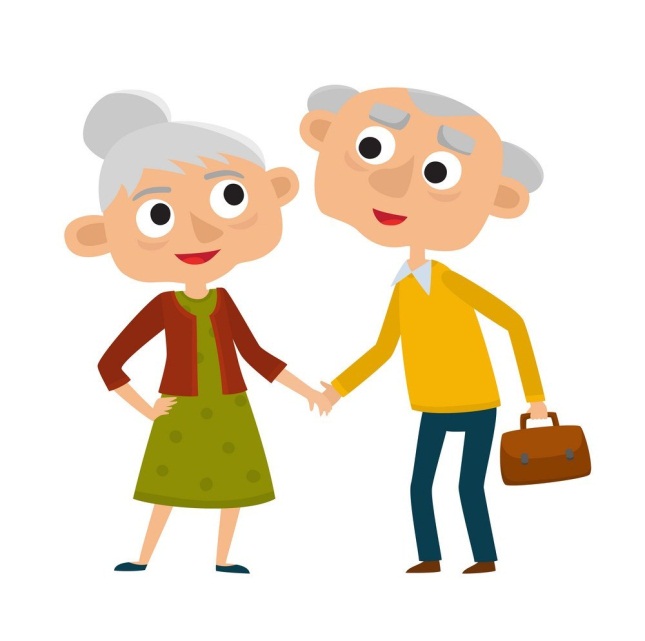 Для получения услуги гражданам предпенсионного возраста необходимо обратиться в любое отделение МФЦ на территории Архангельской области, представить документ, удостоверяющий личность (при необходимости – документ, подтверждающий полномочия представителя), и заполнить заявление о предоставлении сведений об отнесении к категории граждан предпенсионного возраста.Предоставление услуги осуществляется на безвозмездной основе. Срок предоставления информации – не более 4 рабочих дней со дня обращения заявителя в МФЦ.